PLANILHA OBJETIVOS DO S.M.A.R.T.		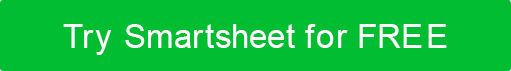 Criação de Objetivos S.M.A.R.T. são projetados para ajudá-lo a identificar se o que você deseja alcançar é realista e determinar um prazo. Ao escrever S.M.A.R.T. Os objetivos usam uma linguagem concisa, mas incluem informações relevantes. Estes são projetados para ajudá-lo a ter sucesso, portanto, seja positivo ao responder as perguntas. INICIALEscreva o objetivo que você tem em menteOBJETIVOSO que você quer realizar? Quem precisa ser incluído? Quando você quer fazer isso? Por que isso é um objetivo?ESPECÍFICOMComo você pode medir o progresso e saber se atingiu seu objetivo com sucesso?MENSURÁVEISUmVocê tem as habilidades necessárias para alcançar o objetivo? Caso contrário, você pode obtê-los? Qual é a motivação para esse objetivo? A quantidade de esforços é necessária em comparação com o que o objetivo alcançará?REALIZÁVEISRPor que estou estabelecendo essa meta agora? Está alinhado com os objetivos gerais?RELEVANTESTQual é o prazo e é realista?LIMITE DE TEMPOINTELIGENTERevise o que você escreveu e produza uma nova declaração de meta com base no que as respostas às perguntas acima revelaramOBJETIVO
DISCLAIMERTodos os artigos, modelos ou informações fornecidos pelo Smartsheet no site são apenas para referência. Embora nos esforcemos para manter as informações atualizadas e corretas, não fazemos representações ou garantias de qualquer tipo, expressas ou implícitos, sobre a completude, precisão, confiabilidade, adequação ou disponibilidade em relação ao site ou às informações, artigos, modelos ou gráficos relacionados contidos no site. Qualquer dependência que você deposita em tais informações está, portanto, estritamente em seu próprio risco.